§2533.  Calculation of cash surrender value of certain policies on defaultAny cash surrender value and any paid-up nonforfeiture benefit, available under the policy in the event of default in a premium payment due at any time other than on the policy anniversary, shall be calculated with allowance for the lapse of time and the payment of fractional premiums beyond the last preceding policy anniversary. All values referred to in sections 2530 to 2532‑A may be calculated upon the assumption that any death benefit is payable at the end of the policy year of death. The net value of any paid-up additions, other than paid-up term additions, shall be not less than the amounts used to provide those additions. Notwithstanding section 2530, additional benefits payable:  [PL 1983, c. 346, §15 (AMD).]1.  Death or accident.  In the event of death or dismemberment by accident or accidental means;[PL 1969, c. 132, §1 (NEW).]2.  Total disability.  In the event of total and permanent disability;[PL 1969, c. 132, §1 (NEW).]3.  Reversionary annuity.  As reversionary annuity or deferred reversionary annuity benefits;[PL 1969, c. 132, §1 (NEW).]4.  Term insurance benefits.  As term insurance benefits provided by a rider or supplemental policy provisions to which, if issued as a separate policy, section 2529 to 2534 would not apply;[PL 1969, c. 132, §1 (NEW).]5.  Child term insurance benefits.  As term insurance on the life of a child or on the lives of children provided in a policy on the life of a parent of the child, if such term insurance expires before the child's age is 26, is uniform in amount after the child's age is one, and has not become paid up by reason of the death of a parent of the child; and[PL 1969, c. 132, §1 (NEW).]6.  Other policy benefits.  As other policy benefits additional to life insurance and endowment benefits; and premiums for all such additional benefits, shall be disregarded in ascertaining cash surrender values and nonforfeiture benefits required by sections 2529 to 2534, and no such additional benefits shall be required to be included in any paid-up nonforfeiture benefits.[PL 1969, c. 132, §1 (NEW).]SECTION HISTORYPL 1969, c. 132, §1 (NEW). PL 1983, c. 346, §15 (AMD). The State of Maine claims a copyright in its codified statutes. If you intend to republish this material, we require that you include the following disclaimer in your publication:All copyrights and other rights to statutory text are reserved by the State of Maine. The text included in this publication reflects changes made through the First Regular and First Special Session of the 131st Maine Legislature and is current through November 1. 2023
                    . The text is subject to change without notice. It is a version that has not been officially certified by the Secretary of State. Refer to the Maine Revised Statutes Annotated and supplements for certified text.
                The Office of the Revisor of Statutes also requests that you send us one copy of any statutory publication you may produce. Our goal is not to restrict publishing activity, but to keep track of who is publishing what, to identify any needless duplication and to preserve the State's copyright rights.PLEASE NOTE: The Revisor's Office cannot perform research for or provide legal advice or interpretation of Maine law to the public. If you need legal assistance, please contact a qualified attorney.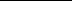 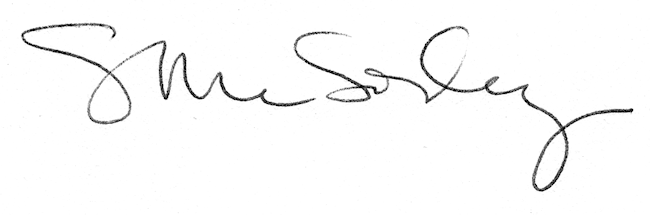 